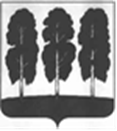 АДМИНИСТРАЦИЯ БЕРЕЗОВСКОГО РАЙОНАХАНТЫ-МАНСИЙСКОГО АВТОНОМНОГО ОКРУГА – ЮГРЫПОСТАНОВЛЕНИЕ от 19.02.2024	   № 124пгт. БерезовоО внесении изменений в постановление администрации Березовского района от 25.10.2022 № 1428 «Об утверждении проекта планировки территории и проекта межевания территории населенного пункта Березово» В целях приведения нормативного правового акта администрации Березовского района в соответствие с Единым государственным реестром недвижимости:1. Внести в  приложение к постановлению администрации Березовского района от 25.10.2022 № 1428 «Об утверждении проекта планировки территории и проекта межевания территории населенного пункта Березово» следующие изменение:1.1. В основной части проекта межевания территории:1.1.1. строку 1325 подпункта 1.1 пункта 1 таблицы изложить в следующей редакции:«»;	1.2. подпункт 1.4 пункта 1 таблицы изложить в следующей редакции:«»;	1.1.3. лист 1 «Чертеж межевания территории, отображающий границы планируемых элементов планировочной структуры, красные линии, утвержденные в составе проекта планировки территории, границы образуемых земельных участков, условные номера образуемых земельных участков М 1:2000» изложить в следующей редакции согласно приложению 1 к настоящему постановлению;1.1.4. лист 1.3 «Чертеж межевания территории, отображающий границы планируемых элементов планировочной структуры, красные линии, утвержденные в составе проекта планировки территории, границы образуемых земельных участков, условные номера образуемых земельных участков М 1:2000» изложить в следующей редакции согласно приложению 2 к настоящему постановлению.2. Опубликовать настоящее постановление в газете «Жизнь Югры» и разместить на официальном веб-сайте органов местного самоуправления Березовского района.3. Настоящее постановление вступает в силу после его официального опубликования.И.о. главы района						                         Г.Г. КудряшовПриложение 1 к постановлению администрации Березовского районаот 19.02.2024 № 124Лист 1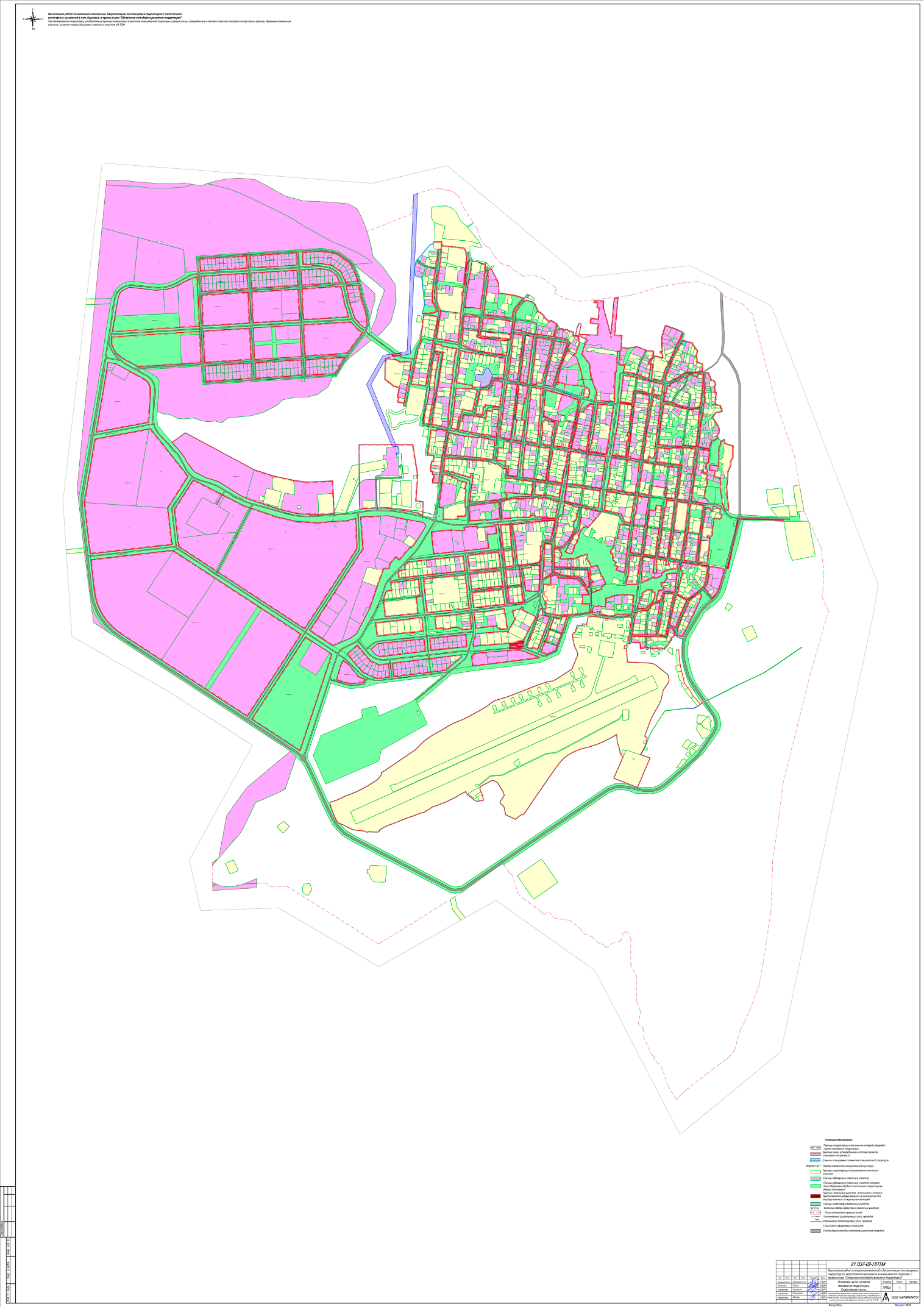 Приложение 2 к постановлению администрации Березовского районаот 19.02.2024 № 124Лист 1.3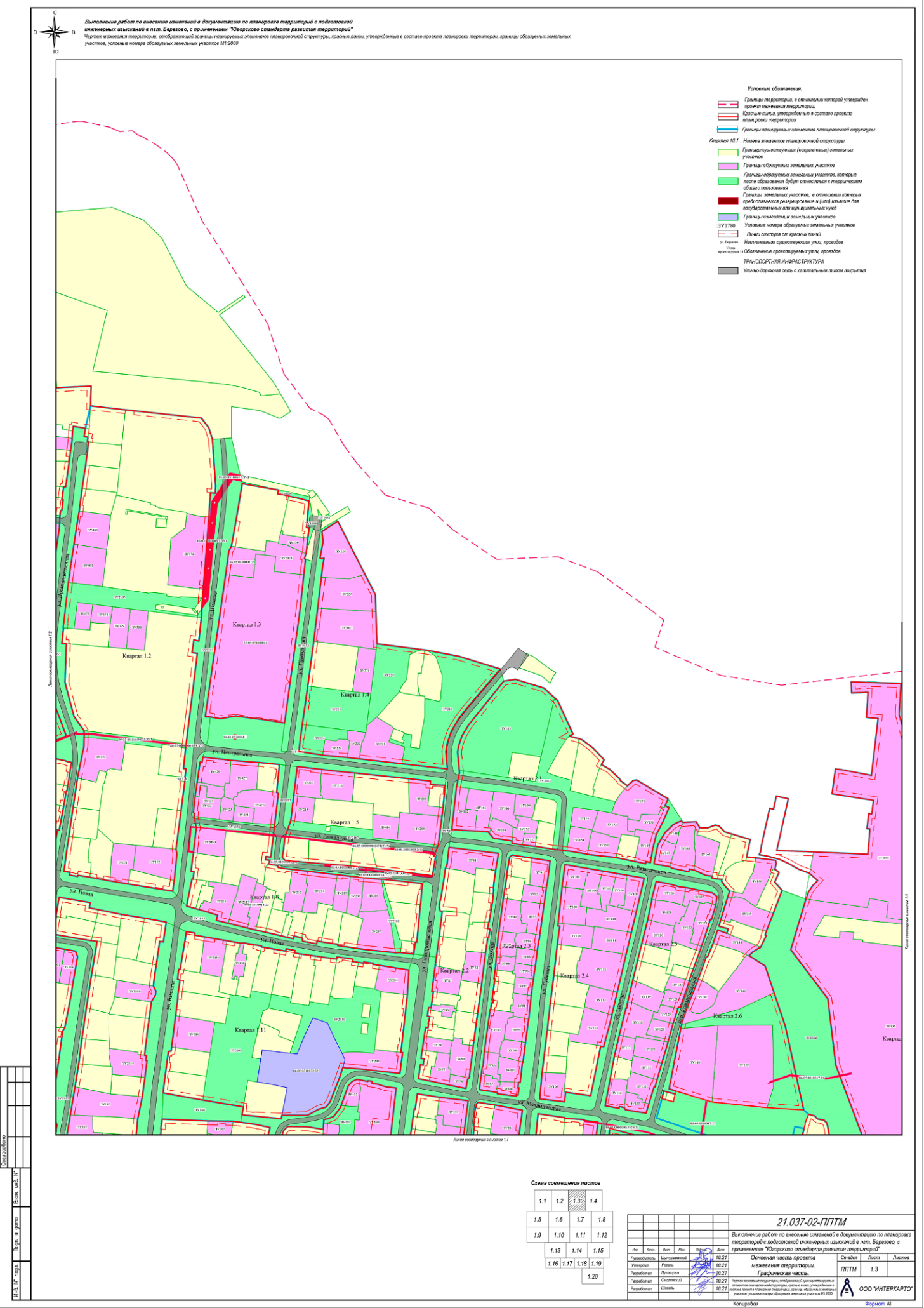 1325:ЗУ2807Пищевая промышленность Образование земельного участка из земель находящихся в государственной или муниципальной собственности39321Название участкаНомер точкиX, мY, мДирекционны е углыРасстояние (м):ЗУ2807   11292274,311744917,124° 33' 3"32,9:ЗУ2807   21292307,101744919,73273° 31' 17"3,9:ЗУ2807   31292307,341744915,837° 0' 15"19,4:ЗУ2807   41292326,631744918,20101° 35' 58"3,9:ЗУ2807   51292325,851744922,007° 31' 30"17,9:ЗУ2807   61292343,641744924,35278° 53' 19"54,0:ЗУ2807   71292351,991744870,967° 42' 47"32,3:ЗУ2807   81292383,961744875,2996° 55' 56"8,1:ЗУ2807   91292382,981744883,35100° 40' 45"39,0:ЗУ2807101292375,751744921,696° 37' 15"73,7:ЗУ2807111292448,981744930,19275° 3' 45"15,0:ЗУ2807121292450,301744915,293° 20' 25"15,4:ЗУ2807131292465,721744916,193° 19' 51"17,0:ЗУ2807141292482,731744917,18267° 26' 26"21,1:ЗУ2807151292481,791744896,15357° 30' 37"14,0:ЗУ2807161292495,821744895,5489° 46' 25"27,8:ЗУ2807171292495,931744923,3893° 8' 59"36,2:ЗУ2807181292493,941744959,54183° 9' 53"40,0:ЗУ2807191292453,971744957,33164° 59' 32"183,6:ЗУ2807201292276,681745004,865° 10' 22"235,2:ЗУ2807211292510,961745026,0781° 9' 26"16,3:ЗУ2807221292513,461745042,1468° 22' 24"10,3:ЗУ2807231292517,271745051,75185° 10' 26"243,2:ЗУ2807241292275,091745029,8293° 39' 52"46,9:ЗУ2807251292272,091745076,66183° 41' 46"47,9:ЗУ2807261292224,261745073,57184° 24' 59"27,3:ЗУ2807271292197,071745071,47184° 28' 39"17,8:ЗУ2807281292179,321745070,08173° 14' 12"3,1:ЗУ2807291292176,201745070,4590° 0' 0"0,0:ЗУ2807301292176,181745070,45248° 56' 54"23,7:ЗУ2807311292167,671745048,34283° 45' 56"4,6:ЗУ2807321292168,771745043,85275° 7' 45"7,2:ЗУ2807331292169,411745036,72283° 20' 21"6,0:ЗУ2807341292170,791745030,90281° 15' 29"47,7:ЗУ2807351292180,111744984,08277° 31' 44"19,0:ЗУ2807361292182,601744965,249° 46' 56"1,2:ЗУ2807371292183,761744965,445° 54' 58"5,8:ЗУ2807381292189,551744966,04276° 0' 9"18,6:ЗУ2807391292191,491744947,595° 31' 39"0,6:ЗУ2807401292192,111744947,65275° 58' 53"6,5:ЗУ2807411292192,791744941,165° 42' 38"3,5:ЗУ2807421292196,291744941,516° 6' 18"5,9:ЗУ2807431292202,181744942,146° 1' 1"11,0:ЗУ2807441292213,091744943,29280° 50' 2"24,3:ЗУ2807451292217,661744919,41193° 50' 42"12,4:ЗУ2807461292205,651744916,45278° 15' 23"9,6:ЗУ2807471292207,031744906,94278° 8' 33"32,1:ЗУ2807481292211,571744875,21273° 59' 20"7,2:ЗУ2807491292212,071744868,04278° 52' 8"27,3:ЗУ2807501292216,281744841,06278° 37' 12"3,8:ЗУ2807511292216,851744837,30276° 56' 3"3,7:ЗУ2807521292218,121744833,8113° 52' 18"33,8:ЗУ2807531292250,101744841,709° 5' 48"27,6:ЗУ2807541292277,331744846,0692° 26' 0"71,1